ПРИЛОЖЕНИЕ № 5к административному регламентупредоставления муниципальной услугипо регистрации трудового договора,заключаемого работником с работодателем –физическим лицом, не являющимсяиндивидуальным предпринимателемБлок схема  последовательности административных действийпри предоставлении муниципальной услуги«регистрация трудового договора, заключаемого работником с работодателем – физическим лицом, не являющимся индивидуальным предпринимателем»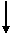 ЗаявительПодача заявления и документовИсполнительВид работСрок выполненияГлавный специалист по кадрам, делопроизводству и документообороту организационно-правового структурного подразделе-нияРегистрация входящих документов,направление Главе Местной администрации (его заместителю)1 деньГлава Местной администрации (заместитель)Рассмотрение документов и направление задания в структурное подразделение для исполнения1 деньГлавный специалист по кадрам, делопроизводству и документообороту организационно-правового структурного подразделе-нияВнесение данных о трудовом договоре в реестр трудовых договоров, зарегистрированных в органе местного самоуправления.Проставление на трудовом договоре штемпеля о регистрации трудового договора в органе местного самоуправления.2 дняГлавный специалист по кадрам, делопроизводству и документообороту организационно-правового структурного подразделе-нияВнесение данных о трудовом договоре в реестр трудовых договоров, зарегистрированных в органе местного самоуправления.Проставление на трудовом договоре штемпеля о регистрации трудового договора в органе местного самоуправления.2 дняГлавный специалист по кадрам, делопроизводству и документообороту организационно-правового структурного подразделе-нияВнесение данных о трудовом договоре в реестр трудовых договоров, зарегистрированных в органе местного самоуправления.Проставление на трудовом договоре штемпеля о регистрации трудового договора в органе местного самоуправления.2 дняГлавный специалист по кадрам, делопроизводству и документообороту организационно-правового структурного подразделе-нияВнесение данных о трудовом договоре в реестр трудовых договоров, зарегистрированных в органе местного самоуправления.Проставление на трудовом договоре штемпеля о регистрации трудового договора в органе местного самоуправления.2 дняГлавный специалист по кадрам, делопроизводству и документообороту организационно-правового структурного подразделе-нияВыдача заявителю трудового договорас отметкой о регистрации.Разъяснение заявителю обязанностей работодателя по трудовому договору в соответствии со ст. 303 Трудового Кодекса1 день